R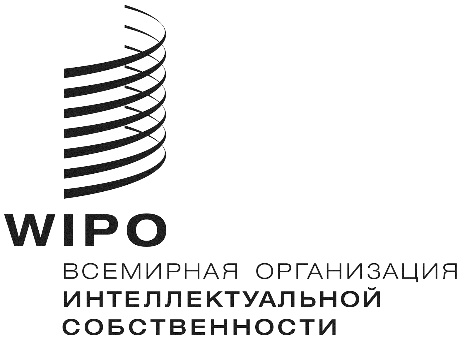 A/59/13 add.2оригинал: английскийдата: 9 октября 2019 г.Ассамблеи государств – членов ВОИСПятьдесят девятая серия заседаний
Женева, 30 сентября – 9 октября 2019 г.краткий отчетДобавление пункт 9 СВОДНОЙ повестки днясостав координационного комитета воис и исполнительных комитетов парижского и бернского союзов 	Обсуждения проходили на основе документов A/59/5 и A/59/12.	По итогам неофициальных консультаций государств-членовАссамблея Парижского союза единогласно избирает в качестве полных членов Исполнительного комитета Парижского союза следующие государства:  Анголу, Аргентину (2019-2020 гг.), Бангладеш, Беларусь (член в порядке ротации), Боливию (Многонациональное Государство), Бразилию, Буркина-Фасо, Камерун, Чили, Колумбию, Коста-Рику, Кот-д'Ивуар, Кубу, Корейскую Народно-Демократическую Республику, Финляндию, Габон, Гану, Венгрию, Исландию, Индию, Индонезию, Иран (Исламская Республика), Ирак, Ирландию, Италию, Японию, Кению, Кыргызстан (член в порядке ротации), Латвию, Марокко, Оман, Республику Молдова, Румынию, Российскую Федерацию, Швецию, Таджикистан (член в порядке ротации), Тунис, Уганду, Объединенные Арабские Эмираты, Соединенные Штаты Америки, Венесуэлу (Боливарианская Республика) (2020–2021 гг.), Вьетнам, Зимбабве (41);Ассамблея Бернского союза единогласно избирает в качестве полных членов Исполнительного комитета Бернского союза следующие государства:  Алжир, Армению (член в порядке ротации), Австралию, Австрию, Азербайджан (член в порядке ротации), Бельгию, Канаду, Китай, Данию, Джибути, Эквадор, Египет, Сальвадор, Францию, Грузию, Германию, Гватемалу, Ямайку, Казахстан, Люксембург, Малайзию, Мексику (2019–2020 гг.), Монголию, Намибию, Нидерланды, Новую Зеландию, Нигерию , Норвегию, Панаму (2020–2021 гг.), Парагвай, Перу, Филиппины, Польшу, Португалию, Республику Корея, Сенегал, Сингапур, Южную Африку, Испанию, Таиланд, Тринидад и Тобаго, Турцию, Соединенное Королевство (40);Конференция ВОИС единогласно назначает в качестве специальных членов Координационного комитета ВОИС следующие государства:  Эфиопию (1);Конференция ВОИС и Ассамблеи Парижского и Бернского союзов принимают к сведению, что Швейцария по-прежнему будет являться ex officio полным членом Исполнительного комитета Парижского союза и Исполнительного комитета Бернского союза.В результате этого в состав Координационного комитета ВОИС на период с октября 2019 г. по октябрь 2021 г. вошли следующие государства: Алжир, Ангола, Аргентина (2019–2020 гг.), Армения (член в порядке ротации)4, Австралия, Австрия, Азербайджан (член в порядке ротации)5, Бангладеш, Беларусь (член в порядке ротации)1, Бельгия, Боливия (Многонациональное Государство), Бразилия, Буркина-Фасо, Камерун, Канада, Чили, Китай, Колумбия, Коста-Рика, Кот-д'Ивуар, Куба, Корейская Народно-Демократическая Республика, Дания, Джибути, Эквадор, Египет, Сальвадор , Эфиопия (специальный член), Финляндия, Франция, Габон, Грузия, Германия, Гана, Гватемала, Венгрия, Исландия, Индия, Индонезия, Иран (Исламская Республика), Ирак, Ирландия, Италия, Ямайка, Япония, Казахстан, Кения, Кыргызстан (член в порядке ротации)2, Латвия, Люксембург, Малайзия, Мексика (2019–2020 гг.), Монголия, Марокко, Намибия, Нидерланды, Новая Зеландия, Нигерия, Норвегия, Оман, Панама (2020–2021 гг.), Парагвай, Перу, Филиппины, Польша, Португалия, Республика Корея, Республика Молдова, Румыния, Российская Федерация, Сенегал, Сингапур, Южная Африка, Испания, Швеция, Швейцария (ex officio), Таджикистан (член в порядке ротации)3, Таиланд, Тринидад и Тобаго, Тунис, Турция, Уганда, Объединенные Арабские Эмираты, Соединенное Королевство, Соединенные Штаты Америки, Венесуэла (Боливарианская Республика) (2020–2021 гг.), Вьетнам, Зимбабве (83).	Ассамблеи Парижского и Бернского союзов и Конференция ВОИС, каждая в той степени, в какой это ее касается, единогласным решением всех государств-членов ВОИС постановляют, что Координационный комитет, в виде исключения состоящий из 83 членов, сформирован надлежащим образом, в том числе, в частности, ввиду его функций в отношении процесса назначения следующего Генерального директора, и это не является основанием для оспаривания каким-либо государством-членом любого соответствующего органа ВОИС действительности выдвижения Координационным комитетом кандидатуры для назначения на должность Генерального директора в 2020 г.	Ассамблеи ВОИС, каждая в той степени, в какой это ее касается, постановляют, что Председатель Генеральной Ассамблеи ВОИС проведет консультации с государствами-членами относительно распределения вакантных мест на Ассамблеях ВОИС в 2021 г. для избрания членов Координационного комитета ВОИС и исполнительных комитетов Парижского и Бернского союзов на тех же Ассамблеях ВОИС.[Конец документа]